`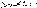 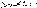 ތިލަދުންމަތީ އުތުރުބުރީ މުރައިދޫ ކައުންސިލް އިދާރާ   މުރައިދޫ ،ދިވެހިރާއްޖެނަންބަރު:(IUL)256/2018/28އިޢުލާންމިއިދާރާގެ މިދަންނަވާ މަޤާމަށް މީހަކު ބޭނުންވެއެވެ.މި އިޢުލާނާއި ގުޅިގެން މަޢުލޫމާތު ސާފުކުރެއްވުމަށް ގުޅުއްވާނީ 6500032 ނަންބަރު ފޯނާއެވެ. ފެކްސް ނަންބަރަކީ 6500032 އެވެ.އީ މެއިލް ކުރައްވާނީ muraidhoo.council@gmail.com  އަށެވެ.29 ޒުލްހިއްޖާ     143909  ސެޕްޓެމްބަރ  2018އެޑްމިނިސްޓްރޭޓިވް އޮފިސަރ މަޤާމް:J-275388މަޤާމް ނަމްބަރ:01 (އެކެއް)ބޭނުންވާ ޢަދަދު:ދާއިމީމަޤާމުގެ ގިންތި:ޖީ.އެސް 3މަޤާމްގެ ރޭންކް:އޮފިސަރ ގުރޭޑް 1މަޤާމުގެ ކްލެސިފިކޭޝަން:ހއ.މުރައިދޫ ކައުންސިލް އިދާރާ،  ހއ.މުރައިދޫވަޒީފާ އަދާކުރަންޖެހޭ ތަން:4465.00 ރުފިރާމުސާރަ:1500.00 ރުފިޔާސަރވިސްއެލަވަންސް:ސިވިލްސަރވިސްގެ މުވައްޒަފުނަން ހަމަޖެހިފައިވާ އުޞޫލުން ބޭސްފަރުވާގެ ޚިދުމަތްދިވެހިރާއްޖޭގެ ޕްންޝަނާބެހޭ ޤާނޫނުގެ ދަށުން ލިބިދޭ ޕެންޝަން ކޮންޓިރިބިއުޝަން.ސިވިލްސަރވިސްގެ މުވައްޒަފުންނަށް ހަމަޖެހިފައިވާ އުޞޫލުން އިތުރުގަޑީގެ ފައިސާސަޕޯޓިން ކޯ އެލަވަންސް2، މަހަކު 700.00 ރުފިޔާއެހެނިހެން އެލަވަންސް:ދުވަހުން ދުވަހަށް ޔައުމިއްޔާ ލިޔެ ބެލެހެއްޓުންއިދާރާއަށް އަންނަ ސިޓީ މެސެޖް އެންޓްރީ ކުރުމާއި ލޮގުކުރުން/އަދި ސެކްޝަންތަކަށް ފޮނުވުންމުވައްޒަފުންގެ ޚާޒިރީ ބެލެހެއްޓުމާއި ހާޒިރީ ރިޕޯޓް ތައްޔާރު ކުރުންސްޓޮކާއި އިންވެންޓްރީ ބެލެހެއްޓުންޖަލްސާތަކާއި ބައްދަލުވުންތަކާއި މުނާސަބަތު ފާހަގަކުރުމުގެ އިންތިޒާމް ހަމަޖެއްސުންފައިލްތައް ތައްޔާރު ކުރުމުގެ މަސައްކަތް6މަސްދުވަހުގެ ރިޕޯޓް ތައްޔާރުކޮށް ފޮނުވަންޖެހޭ ތާރީޚަށް އަތޮޅުކައުންސިލަށް ފޮނުވުންއަހަރީ ރިޕޯޓް ތައްޔާރު ކުރުމުގައި އެހީތެރިކަން ދިނުންބަޖެޓްތައްޔާރު ކުރުމުގައި އެހީތެރިކަން ދިނުންއޮފީހަށް ގަންނަންޖެހޭ ތަކެތީގެ ކޯޓޭޝަން ހޯދުމާއި ތަކެތި ގަތުމުގެ ކަންތައް ކުރުންހަމަޖައްސާ އުޞޫލާ އެއްގޮތައް ކައުންސިލް އިދާރާ ހުޅުވާ ލެއްޕުންމީގެއިތުރުން ދިވެހި ސިވިލްސަރވިސްގެ ޤާނޫނާއި، ޤަވާއިދުތަކާ އެއްގޮތްވާ ގޮތުގެ މަތިން ވެރިން އަންގާ އިދާރާގެ މަސައްކަތް ކުރުން.މަޤާމްގެ މަސްއޫލިއްޔަތުތަކާއި ވާޖިބުތައް:ސާނަވީ ނުވަތަ އެ އާ އެއް ފެންވަރުގެ އިމްތިޙާނަކުން 2 މާއްދާއިން ދަށްވެގެން 'ޑީ' ގްރޭޑް ލިބިފައި ވުމާއެކު، އޭގެ އިތުރުން 'ސެކެންޑަރީ ސްކޫލް' ނުވަތަ 'ހަޔަރ ސެކަންޑަރީ ސްކޫލް' ސެޓްފިކެޓް އިމްތިޙާނުގައި 'ދިވެހި' މި މާއްދާއިން ދަށްވެގެން 'ސީ' ގްރޭޑް ލިބިފައިވުން.މަގާމުގެ ޝަރުތުތައް:ފުރިހަމަ ކޮށްފައިވާ އެޕްލިކޭޝަން ފޯމް (އެޕްލިކޭޝަން ފޯމް މިއިދާރާއިންނާއި ސިވިލްސަރވިސްގެ ވެބްސައިޓުން ލިބެންހުންނާނެއެވެ)ވަޒީފާއަށް އެދޭ ފަރާތުގެ ވަނަވަރު (ގުޅޭނެ ފޯނުނަމްބަރާއި އީމެއިލް އެޑްރެސް ހިމެނޭގޮތައް)ވަޒީފާއަށް އެދޭ ފަރާތުގެ ދިވެހި ރައްޔިތެއްކަން އަންގައިދޭ، މުއްދަތު ހަމަނުވާ، ކާޑްގެ ދެފުށުގެ ލިޔުންތައް ފެންނަ، އަދި ލިޔެފައިވާ ލިޔުންތައް ކިޔަން އެނގޭފަދަ ކޮޕީއެއް. ސިވިލް ސަރވިސްއަށް / ސަރުކާރަށް ޚިދުމަތް ކުރުމުގެ އެއްބަސްވުމެއް އޮތް މުވައްޒަފުން ކުރިލަތިލާ މަގާމަށް ހޮވިއްޖެނަމަ، އަދާކުރަމުންދާ ވަޒީފާއިން ވީއްލުމާމެދު އިއުތިރާޒެއް ނެތްކަމަށް، ވަޒީފާ އަދާކުރާ އޮފީހުގެ ލިޔުމެއް.ލިބިފައިވާ ތަޢުލީމީ ސެޓްފިކެޓްތަކުގެ ކޮޕީ:(ހ) މޯލްޑިވްސް ކޮލިފިކޭޝަން އޮތޯރިޓީން ފެންވަރު /ލެވަލް ކަނޑައަޅާފައިވާ، ރާއްޖެއިން ބޭރުގެ މަތީ ތަޢުލީމުދޭ މަރުކަޒަކުން ދޫކޮށްފައިވާ ތަޢުލީމީ ސެޓްފިކެޓްތަކާއި ޓްރާންސްކުރިޕްޓްގެ ކޮޕީ )ނުވަތަ ކޯސް ފުރިހަމަ ކުރިކަމުގެ ލިޔުމާއެކު ކޯހުން ލިބޭ ސެޓްފިކެޓް ވަކި ފެންވަރެއްގައި ޤަބޫލް ކުރެވޭނެ ކަމަށް މޯލްޑިވްސް ކޮލިފިކޭޝަން އޮތޯރިޓީން ދޫކޮށްފައިވާ ކަމުގެ ލިޔުމުގެ ކޮޕީ(ށ)މަތީތަޢުލީމް ދޭ ރާއްޖޭގެ މަރުކަޒަކުން ދޫކޮށްފައިވާ ތަޢުލީމީ ސެޓްފިކެޓްތަކާއި،ޓްރާންސްކްރިޕްޓްގެ ކޮޕީ، ނުވަތަ ކޯސް ފުރިހަމަކޮށްފައިވާ ކަމުގެ ލިޔުމުގެ ކޮޕީ. ވަޒީފާގެ މަސައްކަތުގެ ދާއިރާއާއި ގުޅޭ ކުރު މުއްދަތުގެ ކޯސްތަކާއި ތަމްރީން ސެޓްފިކެޓްތަކުގެ ކޮޕީސިވިލްސަރވިސް ވަނުމަށް އެދޭ އިމްތިހާން ފުރިހަމަކޮށް ސެޓްފިކެޓް ލިބިފައިވާނަމަ،         އެ ސެޓްފިކެޓްގެ ކޮޕީ.މަސައްކަތުގެ ތަޖްރިބާގެ ލިޔުމުގެ ކޮޕީ:  (ހ) ދައުލަތުގެ މުވައްސަސާއެއްގައި ނުވަތަ ސަރުކާރު ހިއްސާވާ ކުންފުންޏެއްގައި ވަޒީފާ އަދާކޮށްފައިވާނަމަ، އަދާކޮށްފައިވާ ވަޒީފާ، އަދި ވަޒީފާގެ މުއްދަތާއި، ވަޒީފާގެ މަޞްއޫލިއްޔަތު ބަޔާންކޮށް އެ އޮފީހަކުން ދޫކޮށްފައިވާ ލިޔުން.  (ށ) އަމިއްލަ ކުންފުންޏެއް ނުވަތަ އަމިއްލަ އިދާރާއެއްގައި ވަޒީފާ އަދާކޮށްފައިވާނަމަ، އަދާކޮށްފައިވާ ވަޒީފާ، ވަޒީފާ އަދާކުރި މުއްދަތާއި، ވަޒިފާގެ މަޞްއޫލިއްޔަތު އަދި މަސައްކަތް ކޮށްފައިވާ ތަނުގެ މުވައްޒަފުންގެ ޢަދަދު ބަޔާންކޮށް އެއޮފީހަކުން ދޫކޮށްފައިވާ ލިޔުން، ނުވަތަ ވަޒީފާ އަދާކުރި ގޮތް އަންގައިދޭ ރެފަރެންސް ޗެކް ފޯމްހުށަހަޅަންޖެހޭ ލިޔުންތައް:ޙާސިލް ކޮށްފައިވާ ތައުލީމަށް ބަލައިގެންމަސައްކަތުގެ ދާއިރާއިން ލިބިފައިވާ ތަޖްރިބާއަށް ބަލައިގެންޤާބިލްކަން ކަށަވަރު ކުރުމަށް ކުރާ އިންޓަރވިއު/ޕްރެޒެންޓޭޝަން/ޕްރެކްޓިކަލްސްމަސައްކަތުގެ ދާއިރާ ގުޅޭ ކުރު މުއްދަތުގެ ތަމްރީނަށް ބަލައިގެންވަޒީފާއަށް އެންމެ ގާބިލް ފަރާތެއް ހޮވުމަށް ބެލޭނެ    ކަންތައްތައް:މިމަޤާމަށް އެދި ހުށަހަޅާ ތަކެތި ހުށަހަޅާނީ 20 ސެޕްޓެމްބަރ 2018 ގެ 14:00 ގެކުރިން ހއ.މުރައިދޫ ކައުންސިލް އިދާރާއަށެވެ. ވަޒީފާއަށް އެދޭ ފޯމާއި ލިޔުންތައް އީމެއިލް މެދުވެރިކޮށް ބަލައިގަނެވޭނެއެވެ. އަދި އިޢުލާނުގެ ސުންގަޑި ހަމަވުމުގެ ކުރިން ސަރުކާރުން އަލަށް ބަންދު ދުވަހެއް ކަނޑައަޅައިފި ނަމަ  އެކަނޑައަޅާ ދުވަހުގެ ޢަދަދަށް ވަޒީފާއާއަށް އެދޭފޯމް ބަލައި ގަނެވޭނެއެވެ.މަގާމަށް އެދެންވީ ގޮތާއި ސުންގަޑި:މިމަޤާމަށް ޝަރުތުހަމަވާ ފަރާތްތަކުގެ އިންޓަރވިއު 25 ސެޕްޓެމްބަރ 2018 އާއި 02 އޮކްޓޫބަރ 2018 އާ ދެމެދު ބޭއްވުމަށް ވަނީ ހަމަޖެހިފައެވެ. އިންޓަރވިއު އަދި ޕްރެކްޓިކަލްސް އޮއްނާނެ ތަނާއި، މުއްދަތުމިވަޒީފާއަށް އެދި ހުށަހަޅާ ފަރާތްތަކުގެ ތެރެއިން ތަޢުލީމީ ފެންވަރާއި ތަޖްރިބާއަށް ބަލައި،ވަޒީފާއަށް ކުރިމަތިލާފައިވާ ފަރާތްތަކުގެ ތެރެއިން އެންމެ މަތިން މާކްސް ލިބޭ ފަރާތްތައް ޝޯޓްލިސްޓް ކުރެވޭނެއެވެ.ޝޯޓް ލިސްޓް ކުރުން: